 Załącznik do Decyzji Nr 15/2022 Dziekana WBiB 
z dnia 10 listopada 2022 roku1. CEL PROCEDURY Celem procedury jest ustalenie zasad postępowania związanych z dokumentowaniem procesu dydaktycznego przez koordynatorów przedmiotów i prowadzących zajęcia.2. PRZEDMIOT I ZAKRES2.1. Dokumentowanie procesu dydaktycznego obowiązuje wszystkie zajęcia realizowane zgodnie z planem studiów, na wszystkich kierunkach pierwszego i drugiego stopnia.2.2. Zasady i warunki prawidłowego prowadzenia dokumentacji określają obowiązujące akty prawne przedstawione w pkt. 5. 3. UPRAWNIENIA I ODPOWIEDZIALNOŚĆ3.1. Prodziekani – koordynują i nadzorują działania związane z dokumentacją procesu kształcenia.3.2. Kierownik katedry, w której realizowany jest przedmiot, wyznacza koordynatora i prowadzących zajęcia oraz weryfikuje informacje zawarte w sylabusie przedmiotu.3.3. Koordynator przedmiotu zamieszcza informacje w aplikacji sylabusa i odpowiada za ich aktualizację, udostępnia sylabus prowadzącym zajęcia oraz odpowiada za archiwizowanie dokumentacji związanej z realizacją danego przedmiotu.3.4. Prowadzący zajęcia realizują treści zgodnie z sylabusem i harmonogramem zajęć, prowadzą dokumentację realizacji zajęć, którą po zakończeniu zajęć i zweryfikowaniu efektów uczenia się, przekazują koordynatorowi. 4. OPIS POSTĘPOWANIA4.1. Dokumentacja procesu dydaktycznego prowadzona przez nauczycieli akademickich obejmuje:- sylabus przedmiotu,- szczegółowy harmonogram realizacji przedmiotu (zał. 1),- szczegółowe zasady i kryteria oceniania studenta,- regulamin i zasady udziału studenta w realizacji przedmiotu,- formy wsparcia dydaktycznego studenta,- zagadnienia zaliczeniowe i egzaminacyjne,- dokumentację potwierdzającą weryfikację zakładanych efektów uczenia się i stopnia ich osiągania oraz inne dokumenty związane z realizacją zajęć dydaktycznych,- protokoły zaliczeniowe ćwiczeń, praktyk zawodowych, protokoły egzaminacyjne, arkusz oceny pracy dyplomowej (dokumenty ogólnouczelniane wygenerowane z systemu USOS).4.1.1. Sylabus przedmiotu jest zamieszczany w systemie USOSweb, w semestrze poprzedzającym nowy cykl kształcenia. Aktualizacja sylabusa powinna nastąpić na miesiąc przed rozpoczęciem semestru, w którym przedmiot będzie realizowany. Aktualizacja może dotyczyć: doboru treści uwzględniających najnowsze osiągnięcia naukowe, zalecanej literatury, przy uwzględnieniu jej dostępności w zasobach Biblioteki Uniwersyteckiej, form i metod prowadzenia zajęć oraz form i metod weryfikacji efektów uczenia się.4.1.2. Koordynator przedmiotu, po uzgodnieniu z prowadzącymi zajęcia, odpowiada za przygotowanie dokumentacji opisującej:szczegółowe zasady i kryteria oceniania studenta, w tym informacje o formach i metodach weryfikacji przedmiotowych efektów uczenia się oraz kryteriach oceniania osiągnięć studenta;regulamin i zasady udziału studenta w realizacji przedmiotu, m.in. zasady udziału w zajęciach laboratoryjnych i terenowych, wymogi bhp, zasady przygotowywania się studenta do zajęć, zasady rozliczania absencji studenta na zajęciach;formy wsparcia dydaktycznego studenta, m.in. dostępności zbiorów dydaktycznych, w tym katedralnego księgozbioru, możliwości skorzystania z laboratorium, konsultacji, udziału w projektach badawczych, wsparcia osób z niepełnosprawnościami;zagadnienia zaliczeniowe lub egzaminacyjne.4.1.3. Dokumentacja potwierdzająca stopień osiągnięcia przez studenta zakładanych przedmiotowych efektów uczenia się obejmuje: pisemne formy cząstkowych i końcowych zaliczeń/egzaminów, protokoły z zaliczenia/egzaminu ustnego wraz z wykazem pytań i uzasadnieniem oceny (zał. 2), protokoły z zaliczenia studenckich praktyk zawodowych, sprawozdania i raporty oraz inne formy stanowiące podstawę weryfikacji efektów uczenia się i oceny studenta. 4.2. Archiwizowanie dokumentacji może być prowadzone w formie elektronicznej; dokumentacja powinna być przechowywana przez okres trwania studiów na danym kierunku, przedłużony o rok od zakończenia studiów w przypadku przedmiotów realizowanych na ostatnim roku studiów. 5. DOKUMENTY ZWIĄZANE Z PROCEDURĄPODSTAWY PRAWNEUstawa z dnia 20 lipca 2018 r. Prawo o szkolnictwie wyższym i nauce (tekst jednolity, Dz. U. z 2020roku, poz. 85, ze zm.); Rozporządzenie Ministra Nauki i Szkolnictwa Wyższego z dnia 28 września 2018 roku w sprawie studiów (Dz. U. 2018, poz. 1861 ze zm.)Statut Uniwersytetu Warmińsko-Mazurskiego w Olsztynie (przyjęty Uchwałą Nr 494 Senatu UWM w Olsztynie z dnia 21 maja 2019 roku w sprawie Statutu Uniwersytetu Warmińsko-Mazurskiego w Olsztynie ze zm.)Regulamin Studiów Uniwersytetu Warmińsko-Mazurskiego w Olsztynie (przyjęty Uchwałą Nr 528 Senatu UWM w Olsztynie z dnia 25 czerwca 2019 roku w sprawie uchwalenia Regulaminu Studiów Uniwersytetu Warmińsko-Mazurskiego w Olsztynie ze zm.)Zarządzenie Nr 118/2019 Rektora Uniwersytetu Warmińsko-Mazurskiego w Olsztynie z dnia 20 grudnia 2019 roku w sprawie Wewnętrznego Systemu Zapewniania Jakości Kształcenia w Uniwersytecie Warmińsko-Mazurskim w OlsztynieDOKUMENTY WYDZIAŁOWEDecyzja Nr 15/ 2022 Dziekana Wydziału Biologii i Biotechnologii z dnia 10.11.2022r. 
w sprawie przyjęcia procedury „Zasady dokumentowania procesu dydaktycznego przez nauczycieli akademickich” 6. ZAŁĄCZNIKIZałącznik 1. Szczegółowy harmonogram realizacji przedmiotuZałącznik 2. Protokół z ustnej formy zaliczenia lub egzaminuZałącznik 1. Szczegółowy harmonogram realizacji przedmiotu**przedmiot kształcenia ogólnego (O), podstawowy (A), kierunkowy (B), związany z zakresem kształcenia (C), fakultet (F)Załącznik 2. Protokół z ustnej formy zaliczenia lub egzaminuPROTOKÓŁ EGZAMINU USTNEGO/ZALICZENIA USTNEGO ĆWICZEŃ/WYKŁADÓWKierunek ……………………………………………………………	Zakres kształcenia …………………………………….Rok studiów/semestr ………………………………		Rok akademicki ………………………………………..Przedmiot ……………………………………………………………………………………………………………………………………….Data egzaminu/zaliczenia ……………………………………………………………………………………………………………….Nazwisko i imię studenta ………………………………………………………………………………………………………………..									  …………………………..								podpis egzaminatora/zaliczającego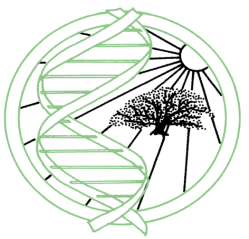 ProceduraSymbol:Data:ProceduraWSZJK-ZDPD-BL10.11.2022r.ProceduraWydanie:Stron:Procedura1/20224ZASADY DOKUMENTOWANIA PROCESU DYDAKTYCZNEGO PRZEZ NAUCZYCIELI AKADEMICKICH ZASADY DOKUMENTOWANIA PROCESU DYDAKTYCZNEGO PRZEZ NAUCZYCIELI AKADEMICKICH ZASADY DOKUMENTOWANIA PROCESU DYDAKTYCZNEGO PRZEZ NAUCZYCIELI AKADEMICKICH ZASADY DOKUMENTOWANIA PROCESU DYDAKTYCZNEGO PRZEZ NAUCZYCIELI AKADEMICKICH Nazwa przedmiotu / status** .............................................................................................................................................................................Kierunek...................................... / Zakres................................ 	Stopień studiów............. 	Rok studiów.............. 	Semestr  .............Rok akademicki .........................Nazwa przedmiotu / status** .............................................................................................................................................................................Kierunek...................................... / Zakres................................ 	Stopień studiów............. 	Rok studiów.............. 	Semestr  .............Rok akademicki .........................Nazwa przedmiotu / status** .............................................................................................................................................................................Kierunek...................................... / Zakres................................ 	Stopień studiów............. 	Rok studiów.............. 	Semestr  .............Rok akademicki .........................Data realizacji zajęć/numer zajecTematyka i treść wykładów/ćwiczeń/seminariumTematyka i treść wykładów/ćwiczeń/seminariumOsoba odpowiedzialna za realizację przedmiotu: Prowadzący zajęcia:Osoba odpowiedzialna za realizację przedmiotu: Prowadzący zajęcia:Podpisy:Lp.Treść pytaniaOcena cząstkowa
lub liczba punktów/
 % za poprawną odpowiedźOcena końcowa1.2.3.